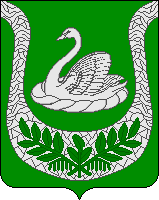 Администрация муниципального образования«Фалилеевское сельское поселение»муниципального образования«Кингисеппский муниципальный район»Ленинградской областиПОСТАНОВЛЕНИЕОт  01.09.2015     №  81О порядке формирования, ведения и опубликования перечняимущества, находящегося в муниципальной собственности муниципального  образования «Фалилеевскоесельское поселение»     предназначенного для предоставленияво владение и (или) пользование на долгосрочной основесубъектам малого и среднего предпринимательства ,порядке и условиях предоставления в арендувключенного в указанный перечень имуществаВ целях совершенствования системы государственно-общественной поддержки малого и среднего предпринимательства в Ленинградской области (в части имущественной поддержки) и в соответствии с Федеральным законом от 24 июля 2007 года N 209-ФЗ "О развитии малого и среднего предпринимательства в Российской Федерации"  муниципальное образование «Фалилеевское сельское поселение» постановляет:1. Утвердить прилагаемый  Порядок формирования, ведения и опубликования перечня   имущества, находящегося в  муниципальной собственности   муниципального  образования «Фалилеевское сельское поселение» муниципального  образования «Кингисеппский муниципальный район» Ленинградской области и свободного от прав третьих лиц (за исключением имущественных прав субъектов малого и среднего предпринимательства), предназначенного для предоставления во владение и(или) в пользование на долгосрочной основе субъектам малого и среднего предпринимательства и организациям, образующим инфраструктуру поддержки субъектов малого и среднего предпринимательства (приложение 1).3. Утвердить Порядок и условия предоставления в аренду имущества, находящегося в муниципальной  собственности    муниципального  образования «Фалилеевское сельское поселение» муниципального  образования «Кингисеппский муниципальный район» Ленинградской области, включенного в перечень  имущества, находящегося в муниципальной собственности    муниципального  образования «Фалилеевское сельское поселение» муниципального  образования «Кингисеппский муниципальный район» Ленинградской области и свободного от прав третьих лиц (за исключением имущественных прав субъектов малого и среднего предпринимательства), предназначенного для предоставления во владение и(или) в пользование на долгосрочной основе субъектам малого и среднего предпринимательства и организациям, образующим инфраструктуру поддержки субъектов малого и среднего предпринимательства (приложение 2).4. Утвердить форму перечня   имущества, находящегося в муниципальной собственности    муниципального  образования «Фалилеевское сельское поселение» муниципального  образования «Кингисеппский муниципальный район» Ленинградской области и свободного от прав третьих лиц (за исключением имущественных прав субъектов малого и среднего предпринимательства), предназначенного для предоставления во владение и(или) в пользование на долгосрочной основе субъектам малого и среднего предпринимательства и организациям, образующим инфраструктуру поддержки субъектов малого и среднего предпринимательства (приложение 3).Глава   администрации                                                           МО «Фалилеевское сельское поселение»                                С.Г.ФилипповаИсполнитель:Петухова  Н.И.8-813-75-66466 приложение 1                                                                                                                                                                          УТВЕРЖДЕН                                                                                                                                                 Постановлением                                                                                                                                                  01.09.2015г. N 81ПОРЯДОКформирования, ведения и опубликования перечняимущества, находящегося в муниципальной собственности  муниципального  образования «Фалилеевскоесельское поселение»     предназначенного для предоставленияво владение и (или) пользование на долгосрочной основесубъектам малого и среднего предпринимательства      1. Перечень   имущества, находящегося в муниципальной собственности    муниципального  образования «Фалилеевское сельское поселение» МО «Кингисеппский муниципальный район» Ленинградской области и свободного от прав третьих лиц (за исключением имущественных прав субъектов малого и среднего предпринимательства), предназначенного для предоставления во владение и(или) в пользование на долгосрочной основе субъектам малого и среднего предпринимательства и организациям, образующим инфраструктуру поддержки субъектов малого и среднего предпринимательства (далее - Перечень), формируется      муниципальным  образованием «Фалилеевское сельское поселение» МО «Кингисеппский муниципальный район» Ленинградской области,   в том числе на основании заявлений субъектов малого и среднего предпринимательства и организаций, образующих инфраструктуру поддержки субъектов малого и среднего предпринимательства.2. В Перечень включается   имущество, находящееся в муниципальной собственности  муниципального  образования «Фалилеевское сельское поселение» МО «Кингисеппский муниципальный район» Ленинградской области и свободное от прав третьих лиц (за исключением имущественных прав субъектов малого и среднего предпринимательства),  Включенное в перечень имущество  может быть использовано только   в целях предоставления его  во владение и ( или) пользование на долгосрочной основе субъектам малого и среднего предпринимательства и организациям, образующим инфраструктуру поддержки субъектов малого и среднего предпринимательства, арендующих это имущество. 3.   Имущество, находящееся в муниципальной собственности   муниципального  образования «Фалилеевское сельское поселение» МО «Кингисеппский муниципальный район» Ленинградской области, арендуемое субъектами малого или среднего предпринимательства, включается в Перечень   только после получения письменного согласия арендатора, уведомленного о положениях Федерального закона от 22 июля 2008 года N 159-ФЗ "Об особенностях отчуждения недвижимого имущества, находящегося в государственной собственности субъектов Российской Федерации или муниципальной собственности и арендуемого субъектами малого и среднего предпринимательства, и о внесении изменений в отдельные законодательные акты Российской Федерации", предусматривающих возможность реализации субъектом малого или среднего предпринимательства преимущественного права на приобретение арендуемого имущества.4. Заявления субъектов малого и среднего предпринимательства и организаций, образующих инфраструктуру поддержки субъектов малого и среднего предпринимательства, о включении   имущества, находящегося в муниципальной собственности    муниципального  образования «Фалилеевское сельское поселение» МО «Кингисеппский муниципальный район» Ленинградской области и свободного от прав третьих лиц (за исключением имущественных прав субъектов малого и среднего предпринимательства), в Перечень    муниципального  образования «Фалилеевское сельское поселение» МО «Кингисеппский муниципальный район» Ленинградской области подаются   при условии, что:имущество находится в муниципальной собственности    муниципального  образования «Фалилеевское сельское поселение» МО «Кингисеппский муниципальный район» Ленинградской области более одного года и является казной    муниципального  образования «Фалилеевское сельское поселение» МО «Кингисеппский муниципальный район» Ленинградской области;имущество в течение одного года, предшествовавшего дате подачи заявления, не находилось во временном владении и(или) временном пользовании у лиц, не отнесенных к субъектам малого и среднего предпринимательства или к организациям, образующим инфраструктуру поддержки субъектов малого и среднего предпринимательства;5. Заявление, указанное в пункте 4 настоящего Порядка, рассматривается  муниципальным  образованием «Фалилеевское сельское поселение» МО «Кингисеппский муниципальный район» Ленинградской области в течение 30 дней с даты его поступления. По результатам рассмотрения    муниципального  образования «Фалилеевское сельское поселение» МО «Кингисеппский муниципальный район» Ленинградской области включает имущество, указанное в заявлении, в Перечень либо возвращает заявление с указанием причины отказа.6. Не допускается отказ во включении имущества, находящегося в муниципальной собственности   муниципального  образования «Фалилеевское сельское поселение» МО «Кингисеппский муниципальный район» Ленинградской области и свободного от прав третьих лиц (за исключением имущественных прав субъектов малого и среднего предпринимательства), в Перечень по основаниям, не предусмотренным настоящим Порядком.7. Перечень и изменения к нему утверждаются постановлением    муниципального  образования «Фалилеевское сельское поселение» МО «Кингисеппский муниципальный район» Ленинградской области, 8. Постановление  администрации  муниципального  образования «Фалилеевское сельское поселение» МО «Кингисеппский муниципальный район» Ленинградской области,  утверждающие Перечень и изменения к нему, подлежат опубликованию в средствах массовых информациях  и размещению на официальном сайте    муниципального  образования «Фалилеевское сельское поселение» МО «Кингисеппский муниципальный район» Ленинградской области.приложение 2УТВЕРЖДЕН постановлением  от 01.092015 N 81                                                                 ПОРЯДОК   И УСЛОВИЯпредоставления в аренду  имущества, находящегося в муниципальной собственности  муниципального  образования «Фалилеевскоесельское поселение»     предназначенного для предоставленияво владение и (или) пользование на долгосрочной основесубъектам малого и среднего предпринимательства   1. Имущество, включенное в перечень   имущества, находящегося в муниципальной собственности    муниципального  образования «Фалилеевское сельское поселение» МО  « Кингисеппский муниципальный район»  Ленинградской области и свободного от прав третьих лиц (за исключением имущественных прав субъектов малого и среднего предпринимательства), предназначенного для предоставления во владение и(или) в пользование на долгосрочной основе субъектам малого и среднего предпринимательства и организациям, образующим инфраструктуру поддержки субъектов малого и среднего предпринимательства (далее - Перечень), предоставляется на торгах, а также в ином порядке, предусмотренном действующим законодательством.2. Недвижимое имущество, включенное в Перечень, предоставляется во владение и(или) в пользование субъектам малого и среднего предпринимательства и организациям, образующим инфраструктуру поддержки субъектов малого и среднего предпринимательства, на срок не менее одного года.3. Для рассмотрения вопроса о возможности заключения договора аренды имущества, включенного в Перечень, необходимо наличие заявления субъекта малого или среднего предпринимательства о его соответствии условиям отнесения к категориям субъектов малого и среднего предпринимательства, установленным статьей 4 Федерального закона от 24 июля 2007 года N 209-ФЗ "О развитии малого и среднего предпринимательства в Российской Федерации".                                                    приложение 3                                                                                                                                      УТВЕРЖДЕН                                                                                                                                                 Постановлениемот 01.09.2015г. N 81ПЕРЕЧЕНЬимущества, находящегося в муниципальной собственности  муниципального  образования «Фалилеевскоесельское поселение»     предназначенного для предоставленияво владение и (или) пользование на долгосрочной основесубъектам малого и среднего предпринимательства                                                приложение 3.1УТВЕРЖДЕНпостановлением   от 01.09.2015г. N 81ПЕРЕЧЕНЬимущества, находящегося в муниципальной собственности  муниципального  образования «Фалилеевскоесельское поселение»     предназначенного для предоставленияво владение и (или) пользование на долгосрочной основесубъектам малого и среднего предпринимательства№ п/пНаименование   объекта  ( движимое)характеристики1Электростанция тип ГАБ -42.Экономайзер  тип ЭП -2-236Зав. №1680 давл.П-18кг/ч темп. Воды выше70гр.нагр. пара140-1603.Экономайзер  тип ЭП -2-236Зав. №1700 от 27.07.854.Экономайзер  тип ЭП -2-236Зав. №1698 от 27.07.855.Экономайзер  тип ЭП -2-236Зав. №1701 от 27.07.856.Щит управления ПУ Каскад -327Щкаф ЩО8Фильтр ФИПа9Счетчик  СГ -150-650—04-0110 Солерастворитель700м311Сварочный  выпрямитель12СолерастворительЭмалирован. емк.16м313 Сборка РТСА (сигн. Автом.)Сборка РТСА14 Редукционная установка БРУ 1315Дымосос  ДН-12ВДН-10*1500 ЛВР тип двиг. 4АМ 180м4 УЗ16 Прибор шахтный интерфермер17Прибор учета т/энергии18 Подогреватель пароводянной ПП-2-11-2-11 ост.108.221.105-7519   Подогреватель пароводяной ПП -2ПП-2-11-2-11 ост.108.221.105-7520Подогреватель пароводяной ПП -2ПП-2-11-2-11 ост.108.221.105-7521Подогреватель пароводяной ПП -2ПП-2-11-2-11 ост.108.221.105-7522Подогреватель пароводяной ПП -2ПП-2-11-2-11 ост.108.221.105-7523Подогреватель пароводяной ПП -2ПП-2-11-2-11 ост.108.221.105-7524Насос перекачки водыК 45/30 взрых.промывка ЦНС -60-13225Насос ЭЦВ -8-50-25026Котел ДЕ -10-14-ГМЗавод. №51522рег. 25901 от 13.01.1989ст. 127Котел ДЕ -10-14-ГМЗавод. №51522рег. 25902 от 13.01.1989ст. 128Котел ДЕ -10-14-ГМЗавод. №51522рег. 25903 от 13.01.1989ст. 129Колонка деаэраторТип  ДА -50 атмосф. Расх.50т в час Объем 15мз давл. 0,2-0,4 КРС-см230Колонка деаэраторТип  ДА -50 атмосф. Расх.50т в час Объем 15мз давл. 0,2-0,4 КРС-см2 31  Газораспред. Уст-ка Состоит  из РДУК,ПСК.ПЗК.Газовой счетчик. Запорной трубы№ п/пНаименование и характеристики объекта(недвижимое ) местонахожденияКадастровый номер Площадькв. м12.Здание ремонтной базыд. Фалилеево47-78-18/0159/2009-063372,83.Здание очистных- одноэтажн. здание кирпичн. стены.кровля битумд. Фалилеево96,24.Склад реагентов-одноэтажн. здан. Кирпичн.д. Фалилеево605.Приемная камера с решеткойд. Фалилеево6.Артскважина 2а- павильон кирпичн. глуб. 60мд. Фалилеево97Водонапорная башня -.ствол башни кирпичн. метал. Емкость V-100д. Фалилеево8Артскважина 4- павильон-фундамент. Блоки. Глуб. 188,5мД.  Фалилеево129Артскважина 1302 №1- павильон  артскваж.- кирпичн одноэт. здание глуб.50мД. Фалилеево610 Артскважина 3129 №2 павильон-фундамент. блоки. Глуб. 140мД. Фалилеево47-78-18/089/2009-1931211Артскважина 3140 №3 павильон  артскваж.- кирпичн одноэт. здание глуб.147мД. Фалилеево47-78-18/089/2009-1921212Иловые площадки – железобет. основ.Д. Фалилеево94013Сети  водоснабжения:       в том  числе:Д. Фалилеево47-47-18/053/2012-0025174,5м Водопровод от скважины 2745 трубопров. Чугун. В 100м протяж. 1240,07 Водопроводные сети к д. 12 трубы чугун. В 100м протяж. 34,5мВодопроводные сети к д3 трубы стальн.. В 100м протяж. 61мВодопроводные сети к д. 9 трубы чугун. В 100м протяж. 75мВодопроводные сети к д64 трубы чугун. В 100м протяж. 80мВодопроводные сети к д.4 трубы чугун. В 100м протяж. 4мВодопроводные сети к д. 5 трубы чугун. В 100м протяж. 15,5мВодопровод на очистные – трубы стальн.в100мм протяж. 700мВнешние сети водопровода к ДК трубы чугун. В 100м протяж. 45м Водопровод от скважины 3140 трубопров. стальн. В 100м  протяж. 566м Водопровод от скважины 3129 трубопров. стальн. В 100м  протяж. 1102,5м Водопровод от скважины 1302 трубопров. стальн. В 100м  протяж. 656м14Канализационные  сетиД. ФалилеевоКанализационные сети к. д. 12 трубы керамич. В-150м,протяж.125,0м,  Канализационные сети к. д. 9 трубы керамич. В-150м,протяж.85,6м, колодцы ж. бет. В 1000м-4шт.Канализационные сети к. д. 6 трубы керамич. В-200м,протяж.121мКанализационные сети к. д. 3керамич. В-150м,протяж.54мКанализационные сети к. д. 4 трубы керамич. В-150м,протяж.1159м Канализационные сети к. д. 5 трубы Внешние сети канализации к ДК    125м15Дымовая труба длина 45мД Домашово16Здание котельной -2х –этажное,стены ж/бД Домашово47-78-18/059/2009-064966м217Тепловые сети – протяженность  1926,5  Д Домашово  47-47-18/054/2011-2121926,518Внешние сети теплоснабжения к ДК Д. Фалилеево130м19Внешние сети электроснабжения к дкД. Фалилеево110м20Водонапорная башня с водопроводомД. Ратчино21Водонапорная башня с водопроводомД. Домашово22Тепловые сети кМОУ Домашовская СОШД. Фалилеево47-47-18/024/2011-04039,0м23Тепловые сети к МДОУ «Детский сад»Д. Фалилеево47-47-18/024/2011-04552,0м